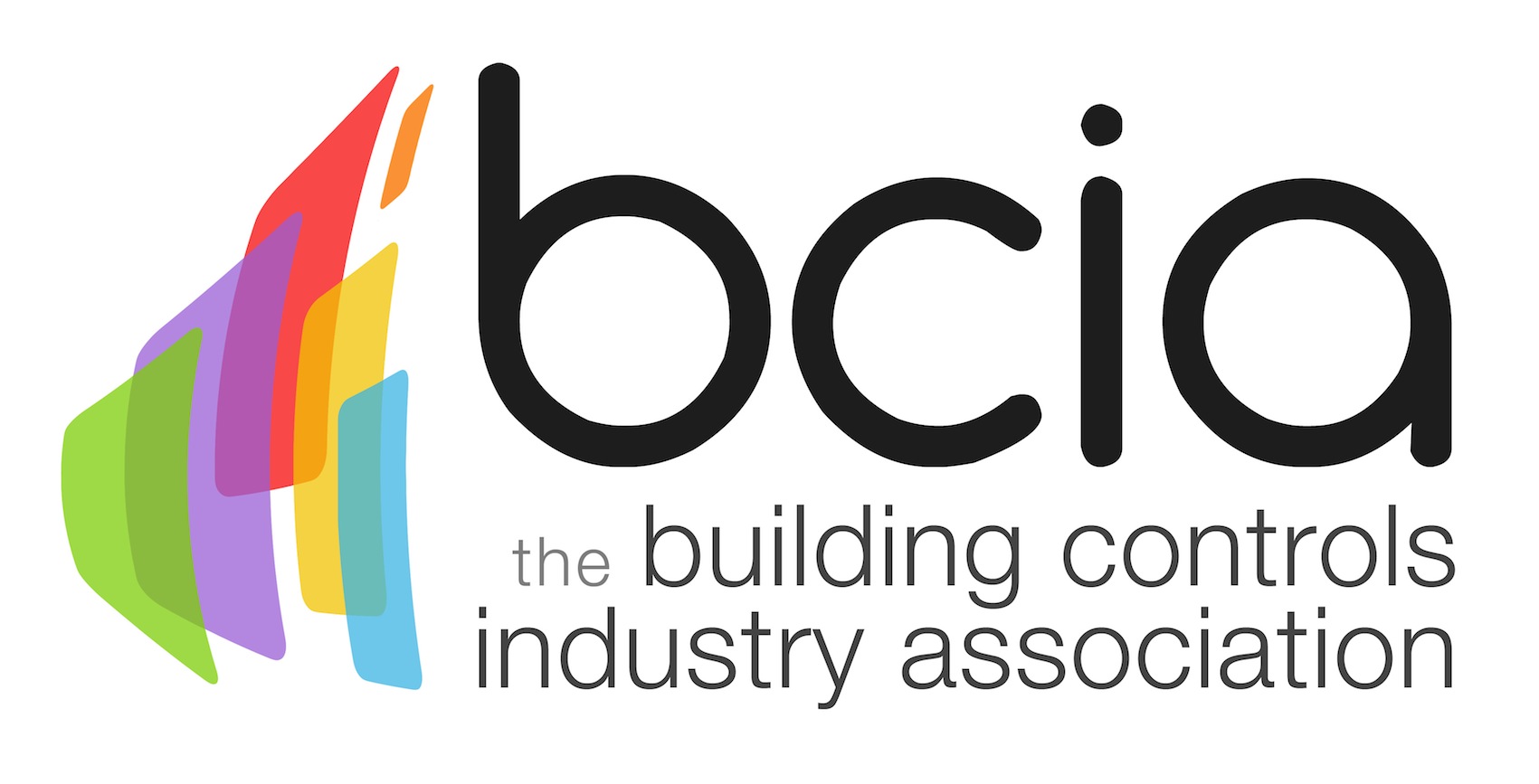 Press Release19 March 2018The BCIA Awards 2018 finalists announced  The Building Controls Industry Association (BCIA) is delighted to announce the finalists for the most prestigious industry awards ceremony – the BCIA Awards 2018.This year’s leading industry awards received a record-breaking number of entries which showcased an increased standard of excellence across the sector. The judging panel had an extremely tough task to select the best candidates for each category and after much deliberation shortlisted 43 finalists in nine categories. The finalists are:Independent Building Controls & BEMS Installer of the YearSponsored by CentraLine by HoneywellBuilding Management Solutions Integrators (BMSI)Chartwell ControlsComfort Controls (Midlands) LtdGlobal AssociatesKendra Energy Solutions LtdSCS Group LtdBest Service & Maintenance ProviderSponsored by Western AutomationAIS BMSComfort Controls LtdDemand LogicKendra Energy Solutions Matrix Control SolutionsPillinger Controls LtdTechnical Innovation of the Year – ProjectsSponsored by Johnson ControlsHilton Hotel, Room Energy Management Controls - Comfort ControlsInstallation at 155 Moorgate - Demand LogicUniversity of Liverpool, Greenbank Student Village - Impact Control SystemsBloomberg Connected Building - One SightsolutionsAir Quality (AQ) Monitoring System - One SightsolutionsUrban Science Building, Newcastle - Matrix Control Solutions/En TechTechnical Innovation of the Year - ProductsSponsored by BCIAACIS T4TWDS, Tier 4 Treated Water Distribution System – Airedale International Air ConditioningChartwell Secure - Chartwell LtdGlobal spaces - Global AssociatesBubll - Econowise Drives & ControlsBCM Building Control Module - iaconnects LtdDesigo DXR terminal unit controller - Siemens Building TechnologiesEnergy Management AwardSponsored by PrivaMace at 155 Moorgate, London – Demand LogicInverter & BMS upgrade at University of Westminster - Global AssociatesProject Aether at Pets at Home - Ignite EnergyAXON Implementation at London Bridge City - Next Control SystemsE. ON’s business energy efficiency specialists working with Tesco Stores Ltd - Matrix Control SolutionsLondon School of Economics - Portal Building ControlsContribution to Training AwardSponsored by Siemens Building TechnologiesAcuity Brands Lighting/Distech ControlsGemco Intelligent Buildings GroupOne Sightsolutions LtdThe Sontay AcademyEngineer of the YearSponsored by Trend Control SystemsAndy Kempton– Comfort ControlsMark Johnson – Chartwell ControlsJohn Mogg - Building Management Solutions Integrators (BMSI)David Grinsted - Kendra Energy SolutionsTony McDermott - Laplace SolutionsStuart Young - Schneider ElectricMiles Moss – Detail Design EngineeringYoung Engineer of the YearSponsored by BCIAJoshua Austin – Global AssociatesAbi Pullin - Matrix Control SolutionsGregory Smith - Matrix Control SolutionsJon Belfield, President of the BCIA, says: “The quality of this year’s entries is exceptionally high and showcases excellence across our sector. The three defining features across all categories are innovation, investment and training. On behalf of the BCIA, thank you to everyone who has entered and congratulations to all of this year’s finalists. I look forward to seeing you all at the awards ceremony in May.”The winners will be announced at the prestigious BCIA Awards ceremony which will be held on Thursday 10 May 2018 at the Hilton Birmingham Metropole. Book your tickets today and find out who will be named the best in the building controls industry.For further information or to book your ticket today, please contact Hayley Hopkins: hayley@keystonecomms.co.uk https://bcia.co.ukNote to editorsThe Building Controls Industry Association (BCIA) represents the UK building controls and BEMS sector. With around 75 members accounting for 70% of the UK controls market, the BCIA is an influential group that promotes better specification, application and use of controls. The BCIA also offers its own training courses and the Building Controls Professional Assessment (BCPA).For further information about the BCIA please contact Keystone Communications:Tracey Rushton-ThorpeTel: 01733 294524Email: tracey@keystonecomms.co.ukLeandra GravesTel: 01733 294524Email: leandra@keystonecomms.co.uk 